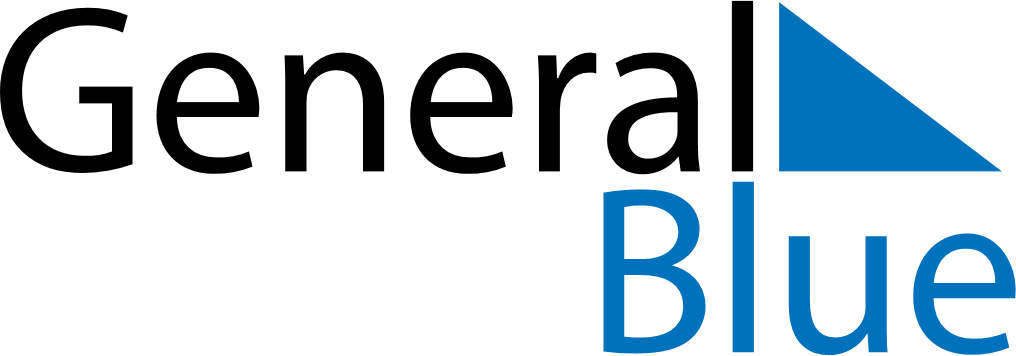 October 2024October 2024October 2024October 2024October 2024October 2024Wiluna, Western Australia, AustraliaWiluna, Western Australia, AustraliaWiluna, Western Australia, AustraliaWiluna, Western Australia, AustraliaWiluna, Western Australia, AustraliaWiluna, Western Australia, AustraliaSunday Monday Tuesday Wednesday Thursday Friday Saturday 1 2 3 4 5 Sunrise: 5:38 AM Sunset: 5:59 PM Daylight: 12 hours and 20 minutes. Sunrise: 5:37 AM Sunset: 5:59 PM Daylight: 12 hours and 22 minutes. Sunrise: 5:36 AM Sunset: 6:00 PM Daylight: 12 hours and 23 minutes. Sunrise: 5:35 AM Sunset: 6:00 PM Daylight: 12 hours and 25 minutes. Sunrise: 5:34 AM Sunset: 6:00 PM Daylight: 12 hours and 26 minutes. 6 7 8 9 10 11 12 Sunrise: 5:32 AM Sunset: 6:01 PM Daylight: 12 hours and 28 minutes. Sunrise: 5:31 AM Sunset: 6:01 PM Daylight: 12 hours and 30 minutes. Sunrise: 5:30 AM Sunset: 6:02 PM Daylight: 12 hours and 31 minutes. Sunrise: 5:29 AM Sunset: 6:02 PM Daylight: 12 hours and 33 minutes. Sunrise: 5:28 AM Sunset: 6:03 PM Daylight: 12 hours and 34 minutes. Sunrise: 5:27 AM Sunset: 6:03 PM Daylight: 12 hours and 36 minutes. Sunrise: 5:26 AM Sunset: 6:04 PM Daylight: 12 hours and 37 minutes. 13 14 15 16 17 18 19 Sunrise: 5:25 AM Sunset: 6:04 PM Daylight: 12 hours and 39 minutes. Sunrise: 5:24 AM Sunset: 6:05 PM Daylight: 12 hours and 40 minutes. Sunrise: 5:23 AM Sunset: 6:06 PM Daylight: 12 hours and 42 minutes. Sunrise: 5:22 AM Sunset: 6:06 PM Daylight: 12 hours and 43 minutes. Sunrise: 5:21 AM Sunset: 6:07 PM Daylight: 12 hours and 45 minutes. Sunrise: 5:20 AM Sunset: 6:07 PM Daylight: 12 hours and 46 minutes. Sunrise: 5:19 AM Sunset: 6:08 PM Daylight: 12 hours and 48 minutes. 20 21 22 23 24 25 26 Sunrise: 5:18 AM Sunset: 6:08 PM Daylight: 12 hours and 49 minutes. Sunrise: 5:17 AM Sunset: 6:09 PM Daylight: 12 hours and 51 minutes. Sunrise: 5:17 AM Sunset: 6:10 PM Daylight: 12 hours and 52 minutes. Sunrise: 5:16 AM Sunset: 6:10 PM Daylight: 12 hours and 54 minutes. Sunrise: 5:15 AM Sunset: 6:11 PM Daylight: 12 hours and 55 minutes. Sunrise: 5:14 AM Sunset: 6:11 PM Daylight: 12 hours and 57 minutes. Sunrise: 5:13 AM Sunset: 6:12 PM Daylight: 12 hours and 58 minutes. 27 28 29 30 31 Sunrise: 5:12 AM Sunset: 6:13 PM Daylight: 13 hours and 0 minutes. Sunrise: 5:11 AM Sunset: 6:13 PM Daylight: 13 hours and 1 minute. Sunrise: 5:11 AM Sunset: 6:14 PM Daylight: 13 hours and 3 minutes. Sunrise: 5:10 AM Sunset: 6:14 PM Daylight: 13 hours and 4 minutes. Sunrise: 5:09 AM Sunset: 6:15 PM Daylight: 13 hours and 5 minutes. 